Проєкт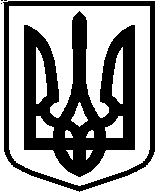 КАБІНЕТ МІНІСТРІВ УКРАЇНИПОСТАНОВАвід ____________2022 р.  №_______КиївПро затвердження Положення про функціонування координаційного центру та національних контактних пунктів Рамкової програми Європейського Союзу з досліджень та інновацій «Горизонт Європа»Затвердити Положення про функціонування координаційного центру та національних контактних пунктів Рамкової програми Європейського Союзу з досліджень та інновацій «Горизонт Європа», що додається.Прем'єр-міністр УкраїниД. ШМИГАЛЬ